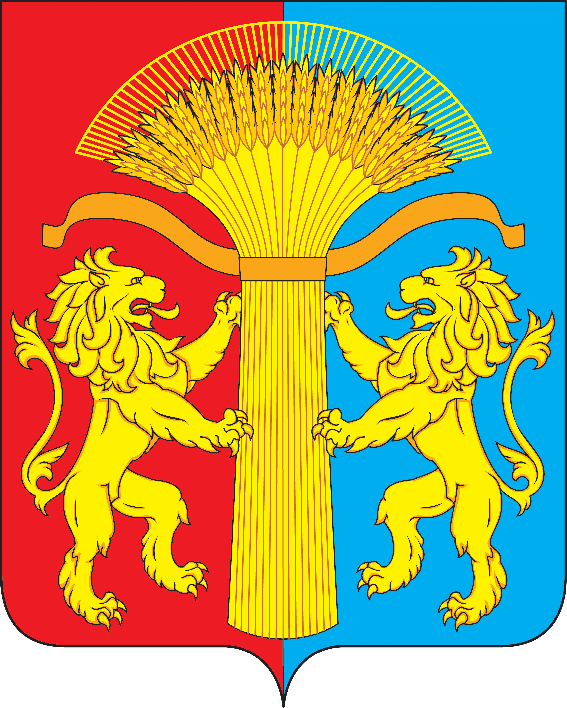 АДМИНИСТРАЦИЯ КАНСКОГО РАЙОНАКРАСНОЯРСКОГО КРАЯПОСТАНОВЛЕНИЕ27.04.2024г.		                     г. Канск                                      № 241-пгО внесении изменений в Постановление администрации Канского района Красноярского края от 26.10.2016 № 461-пг «Об утверждении видов, условий, размера и порядка установления выплат стимулирующего характера, в том числе критериев оценки результативности и качества труда работников муниципальных бюджетных и казенных образовательных учреждений Канского района, подведомственных муниципальному казенному учреждению «Управление образования администрации Канского района Красноярского края» В соответствии с приказом министерства образования Красноярского края от 12.04.2024 № 16-11-04 «О внесении изменений в приказ министерства образования и науки Красноярского края от 15.12.2009 № 988 «Об утверждении видов, условий, размера и порядка установления выплат стимулирующего характера, в том числе критериев оценки результативности и качества труда работников краевых государственных бюджетных и казенных образовательных учреждений, подведомственных министерству образования Красноярского края», руководствуясь статьями 38, 40 Устава Канского района Красноярского края ПОСТАНОВЛЯЮ:     1. Внести в постановление администрации Канского района Красноярского края от 26.10.2016 № 461-пг «Об утверждении видов, условий, размера и порядка установления выплат стимулирующего характера, в том числе критериев оценки результативности и качества труда работников муниципальных бюджетных и казенных образовательных учреждений Канского района, подведомственных муниципальному казенному учреждению «Управление образования администрации Канского района Красноярского края» следующие изменения: 1.1. В приложении № 2 к Порядку установления выплат стимулирующего характера, в том числе критериев оценки результативности и качества труда работников муниципальных бюджетных и казенных образовательных учреждений подведомственных муниципальному казенному учреждению «Управление образования администрации Канского района Красноярского края»: таблицу дополнить строкой 5 следующего содержания: «».1.2. В видах, условиях, размере и порядке установления выплат стимулирующего характера, в том числе критерии оценки результативности и качества труда работников муниципальных бюджетных и казенных образовательных учреждений Канского района, подведомственных муниципальному казенному учреждению «Управление образования администрации Канского района Красноярского края»:      пункт 6 изложить в следующей редакции:«6. Персональные выплаты определяются в процентном отношении к окладу (должностному окладу), ставке заработной платы, либо в абсолютном размере. Размер персональных выплат работникам устанавливается в соответствии с приложением № 2 к настоящему Порядку.2. Контроль над исполнением настоящего постановления возложить на Заместителя Главы Канского района по социальным вопросам                              А.Ю. Вяжевич.3. Постановление вступает в силу в день, следующий за днем его опубликования в официальном печатном издании «Вести Канского района»               и подлежит размещению на официальном сайте муниципального образования Канский район в информационно – телекоммуникационной сети «Интернет», и распространяет свое действие на правоотношения, возникшие с 01 марта 2024 г.  Глава Канского района					                         А.А. Заруцкий5Ежемесячное денежное вознаграждение за классное руководство (кураторство) педагогическим работникам краевых государственных общеобразовательных организаций, комплекте, а также педагогическим работникам краевых государственных образовательных организаций, реализующих образовательные программы среднего профессионального образования, в том числе программы профессионального обучения для лиц с ограниченными возможностями здоровья, осуществляющим классное руководство (кураторство) в учебных группах очной и заочной формы обучения, в которых обучающиеся осваивают указанные образовательные программы<*******>	Ежемесячное денежное вознаграждение за классное руководство (кураторство) педагогическим работникам краевых государственных общеобразовательных организаций, комплекте, а также педагогическим работникам краевых государственных образовательных организаций, реализующих образовательные программы среднего профессионального образования, в том числе программы профессионального обучения для лиц с ограниченными возможностями здоровья, осуществляющим классное руководство (кураторство) в учебных группах очной и заочной формы обучения, в которых обучающиеся осваивают указанные образовательные программы<*******>	5.1в одном классе, классе – комплекте либо учебной группе в населенных пунктах с численностью населения более 100 тыс. человек5 000 рублей5.2в одном классе, классе – комплекте либо учебной группе в населенных пунктах с численностью населения менее 100 тыс. человек10 000 рублей5.3в двух и более классах, классах –комплектах либо учебных группах в населенных пунктах с численностью населения более 100 тыс. человек10 000 рублей5.4в двух и более классах, классах –комплектах либо учебных группах в населенных пунктах с численностью населения менее 100 тыс. человек20 000 рублей